Balakrishnan Balakrishnan.372604@2freemail.com Apr. 2008 – Sept.2011		 OM Construction, Mumbai, India.                                                         Site Engineer Mechanical			         Duties and Responsibilities: -Assigned with the responsibilities of assisting senior plumbing engineers in designing fire protection and plumbing systems.Coordinated with engineering clients to solve issues in plumbing design and specifications.Prepared initial specifications and plans for construction.Assigned the tasks of selecting fire protection systems for water sensitive areas like electrical equipment and computer rooms.Responsible for generating charts, graphs, and perspective drawings to meet project specifications.Responsible for generating work plan ideas as well as providing work instructions to the assigned team.Career Interest:Project Planning and ControlOffshore &Onshore ProjectsOil & Gas ManagementQuality AssurancePersonal DetailDate of Birth	              :      29th May 1983 Gender	                          :      MaleNationality	                          :      IndianMarital status                       :      MarriedLanguages Known                :      English, Hindi, and Tamil	Declaration:                I hereby declared that the information furnished above is true to the best of my knowledge and belief.Date:                                                                                                                                Place:								                  Balakrishnan Proposed position Proposed position 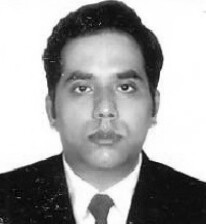 Mechanical EngineerMechanical EngineerPresent positionPresent positionProject Engineer MechanicalProject Engineer MechanicalEducationQualification Diploma Engineering in Mechanical, Mumbai, IndiaMBA in General ,Tamil Nadu,IndiaExperience SummaryProfessional ExperienceProfessional ExperienceProfessional Experience                       More than 10 years of professional experience in the field of MEP Construction in Mumbai & Qatar. I have worked on various projects Like Residential Towers, Hotel Towers, Manufacturing & Production Factories, Schools, and Private Hospitals. The projects involved extended basic engineering based on the extensive detailed engineering, which includes a detailed design review (at different phases of project completion) with the client.Following briefly describes my expertise.Mechanical EngineeringPreparation of Construction Drawings (Shop Drawings) & Material Submittals.Preparation of Weekly Progress Reports.Detailed Study of Specification, Drawings, and Scope of Work & Applicable Standards.Prepare & Maintain the Material management on /off site.Involved in Preparation of handing over documents with Testing & Commissioning documents, as built drawings and Operation & Maintenance manuals.Organise and assign the task to the Site execution team along with technical support.Prepare & Maintain QCDD File for the Qatar Civil Defence Inspection submission Quantity SurveyorPreparation of Evaluation of Tender / Contract Documents and Bill of Quantities.Prepare Detail Bill of Material.Prepare Monthly Invoice /Application with all backup documents.Prepares Quantification of Variation as per revised drawings / Specification and follow-up with Project Manager for the Site Work Instruction (SWI)Preparing Reconciliation finding the wastage of Materials.Prepares Pricing Variation Claims, Evaluation with Main Contractor / Project Managers and finalization of variation orders(VO)Provide & Maintains all backup documentation required for substantiation of claims/invoices.Organizing and scheduling Negotiation Meeting with the Supplier.Ensure complete understanding of bid requirements, scope of work, following pre-bid to clarify, make additions, deletions to quotations/proposals. Planning and conduct competitive negotiations.                       More than 10 years of professional experience in the field of MEP Construction in Mumbai & Qatar. I have worked on various projects Like Residential Towers, Hotel Towers, Manufacturing & Production Factories, Schools, and Private Hospitals. The projects involved extended basic engineering based on the extensive detailed engineering, which includes a detailed design review (at different phases of project completion) with the client.Following briefly describes my expertise.Mechanical EngineeringPreparation of Construction Drawings (Shop Drawings) & Material Submittals.Preparation of Weekly Progress Reports.Detailed Study of Specification, Drawings, and Scope of Work & Applicable Standards.Prepare & Maintain the Material management on /off site.Involved in Preparation of handing over documents with Testing & Commissioning documents, as built drawings and Operation & Maintenance manuals.Organise and assign the task to the Site execution team along with technical support.Prepare & Maintain QCDD File for the Qatar Civil Defence Inspection submission Quantity SurveyorPreparation of Evaluation of Tender / Contract Documents and Bill of Quantities.Prepare Detail Bill of Material.Prepare Monthly Invoice /Application with all backup documents.Prepares Quantification of Variation as per revised drawings / Specification and follow-up with Project Manager for the Site Work Instruction (SWI)Preparing Reconciliation finding the wastage of Materials.Prepares Pricing Variation Claims, Evaluation with Main Contractor / Project Managers and finalization of variation orders(VO)Provide & Maintains all backup documentation required for substantiation of claims/invoices.Organizing and scheduling Negotiation Meeting with the Supplier.Ensure complete understanding of bid requirements, scope of work, following pre-bid to clarify, make additions, deletions to quotations/proposals. Planning and conduct competitive negotiations.                       More than 10 years of professional experience in the field of MEP Construction in Mumbai & Qatar. I have worked on various projects Like Residential Towers, Hotel Towers, Manufacturing & Production Factories, Schools, and Private Hospitals. The projects involved extended basic engineering based on the extensive detailed engineering, which includes a detailed design review (at different phases of project completion) with the client.Following briefly describes my expertise.Mechanical EngineeringPreparation of Construction Drawings (Shop Drawings) & Material Submittals.Preparation of Weekly Progress Reports.Detailed Study of Specification, Drawings, and Scope of Work & Applicable Standards.Prepare & Maintain the Material management on /off site.Involved in Preparation of handing over documents with Testing & Commissioning documents, as built drawings and Operation & Maintenance manuals.Organise and assign the task to the Site execution team along with technical support.Prepare & Maintain QCDD File for the Qatar Civil Defence Inspection submission Quantity SurveyorPreparation of Evaluation of Tender / Contract Documents and Bill of Quantities.Prepare Detail Bill of Material.Prepare Monthly Invoice /Application with all backup documents.Prepares Quantification of Variation as per revised drawings / Specification and follow-up with Project Manager for the Site Work Instruction (SWI)Preparing Reconciliation finding the wastage of Materials.Prepares Pricing Variation Claims, Evaluation with Main Contractor / Project Managers and finalization of variation orders(VO)Provide & Maintains all backup documentation required for substantiation of claims/invoices.Organizing and scheduling Negotiation Meeting with the Supplier.Ensure complete understanding of bid requirements, scope of work, following pre-bid to clarify, make additions, deletions to quotations/proposals. Planning and conduct competitive negotiations.Computer Proficiency:AutoCADMicrosoft Office (Word / Excel / PowerPoint / Outlook Express)Operating SystemMultimedia InternetComputer Proficiency:AutoCADMicrosoft Office (Word / Excel / PowerPoint / Outlook Express)Operating SystemMultimedia InternetComputer Proficiency:AutoCADMicrosoft Office (Word / Excel / PowerPoint / Outlook Express)Operating SystemMultimedia InternetOther Academic Qualification:MSCIT (Maharashtra State Certificate Information Technology from Maharashtra State Board of technical Education Mumbai, India.Foreign Export-Import, Supply Chain and Logistic Management,Mumbai,indiaOther Academic Qualification:MSCIT (Maharashtra State Certificate Information Technology from Maharashtra State Board of technical Education Mumbai, India.Foreign Export-Import, Supply Chain and Logistic Management,Mumbai,indiaOther Academic Qualification:MSCIT (Maharashtra State Certificate Information Technology from Maharashtra State Board of technical Education Mumbai, India.Foreign Export-Import, Supply Chain and Logistic Management,Mumbai,indiaProfessional experienceProfessional experienceProfessional experienceOct. 2011 – Till dateHamton International WLL, Doha, Qatar.Hamton International WLL, Doha, Qatar.Project Engineer MechanicalProject      Al Andalus School Complex & Staff Housing Location   Doha, QatarThe division of this Project includes 09 parcels with the Human resource potential of Engineers and Engineering Managers of 50 No’s, Supervisors & all other Manpower of 2000 No’s.Duties and Responsibilities: -Troubleshooting & Maintenance of Complete External Mechanical services which includes: -Chilled Water Service (MS Pipe)Water Supply Service (MDPE Pipe)Fire Fighting Service (HDPE Pipe)Drainage Service (UPVC Pipe)Plumbing & Drainage Service in all the Parcels.Preparation of Material Submittal for the Consultant Approval as per the Project specification requirement.Coordinating with the Draughtsmen for the preparation of Service Shop drawings.Attending weekly progress Meeting with the Client.Coordinating with the Material Coordinator for the material requirement & delivery detail for the same.Ensures that all site works are done according to all applicable quality Standards.Performs other related duties as may be required by the MEP ManagerPrepare Monthly Invoice as per the work Completion detail.Prepare Additional Variation as per the Client & Consultant requirement.Verify & Approve the Sub Contractor Payment Certificate.    Project     ASTER PRIVATE HOSPITAL (B+G+2F+P)    Location   Doha, QatarDuties and Responsibilities: -Trouble shooting of complete Mechanical services with testing & Commissioning of the system. (Plumbing / Drainage/Fire Fighting/Chilled Water /HVAC)Prepared QCDD File and Attended Qatar Civil Defense inspection.Involved in Preparation of Project Handing over document to the operation Maintenance Team System wise.Attended regular Meeting with the Client and Management for the Handing over of the Project as per the Scheduled period of time.Preparation & Submission of additional Variation as per the Client requirement.Prepare Monthly Invoice as per the work Completion detail.Prepare Additional Variation as per the Client & Consultant requirement.Verify & Approve the Sub Contractor Payment Certificate.Hamton International WLL, Doha, Qatar.Quantity Surveyor MechanicalProject    100 Villa,               33Villa,                 2B+G+M+2F,                Integrated Paper Product Factory,               Switchgear Factory       Location   Doha, QatarDuties and Responsibilities: -Preparation of Evaluation of Tender / Contract documents and Bill of Quantities.Prepare Detailed Bill of Materials (BOQ).Prepare Monthly Invoice/Application with all backup documents.Follow up and Review Client Payment Certification.Evaluate and Prepare Subcontractor’s Payment Certificate.Quantification of Variations as per revised drawings / specification and follow-up project Managers for Site Work Instruction. (SWI).Pricing of Variation claims, evaluation with Main Contractors / Project Managers and finalization of Variation Orders (VO).Provide and maintain all backup documentation required for substantiation of claims / invoices.Preparing Reconciliation finding the wastage of material.Preparation of final jobs close out report and analysing with theoretical quantities verses actual quantities and preparation of as built drawings.Other Projects Handled as Mechanical Site Engineer:Binsamikh Tower (Melia Tower), Rotana Tower.Project Engineer MechanicalProject      Al Andalus School Complex & Staff Housing Location   Doha, QatarThe division of this Project includes 09 parcels with the Human resource potential of Engineers and Engineering Managers of 50 No’s, Supervisors & all other Manpower of 2000 No’s.Duties and Responsibilities: -Troubleshooting & Maintenance of Complete External Mechanical services which includes: -Chilled Water Service (MS Pipe)Water Supply Service (MDPE Pipe)Fire Fighting Service (HDPE Pipe)Drainage Service (UPVC Pipe)Plumbing & Drainage Service in all the Parcels.Preparation of Material Submittal for the Consultant Approval as per the Project specification requirement.Coordinating with the Draughtsmen for the preparation of Service Shop drawings.Attending weekly progress Meeting with the Client.Coordinating with the Material Coordinator for the material requirement & delivery detail for the same.Ensures that all site works are done according to all applicable quality Standards.Performs other related duties as may be required by the MEP ManagerPrepare Monthly Invoice as per the work Completion detail.Prepare Additional Variation as per the Client & Consultant requirement.Verify & Approve the Sub Contractor Payment Certificate.    Project     ASTER PRIVATE HOSPITAL (B+G+2F+P)    Location   Doha, QatarDuties and Responsibilities: -Trouble shooting of complete Mechanical services with testing & Commissioning of the system. (Plumbing / Drainage/Fire Fighting/Chilled Water /HVAC)Prepared QCDD File and Attended Qatar Civil Defense inspection.Involved in Preparation of Project Handing over document to the operation Maintenance Team System wise.Attended regular Meeting with the Client and Management for the Handing over of the Project as per the Scheduled period of time.Preparation & Submission of additional Variation as per the Client requirement.Prepare Monthly Invoice as per the work Completion detail.Prepare Additional Variation as per the Client & Consultant requirement.Verify & Approve the Sub Contractor Payment Certificate.Hamton International WLL, Doha, Qatar.Quantity Surveyor MechanicalProject    100 Villa,               33Villa,                 2B+G+M+2F,                Integrated Paper Product Factory,               Switchgear Factory       Location   Doha, QatarDuties and Responsibilities: -Preparation of Evaluation of Tender / Contract documents and Bill of Quantities.Prepare Detailed Bill of Materials (BOQ).Prepare Monthly Invoice/Application with all backup documents.Follow up and Review Client Payment Certification.Evaluate and Prepare Subcontractor’s Payment Certificate.Quantification of Variations as per revised drawings / specification and follow-up project Managers for Site Work Instruction. (SWI).Pricing of Variation claims, evaluation with Main Contractors / Project Managers and finalization of Variation Orders (VO).Provide and maintain all backup documentation required for substantiation of claims / invoices.Preparing Reconciliation finding the wastage of material.Preparation of final jobs close out report and analysing with theoretical quantities verses actual quantities and preparation of as built drawings.Other Projects Handled as Mechanical Site Engineer:Binsamikh Tower (Melia Tower), Rotana Tower.